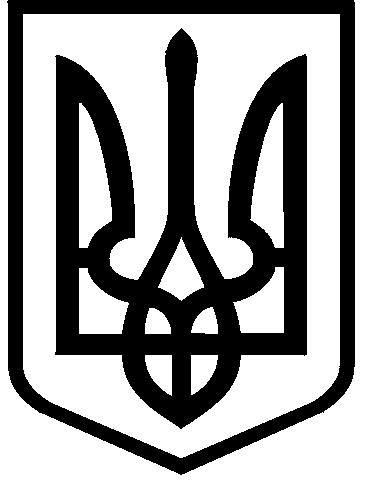 КИЇВСЬКА МІСЬКА РАДАII сесія  IX скликанняРІШЕННЯ____________№_______________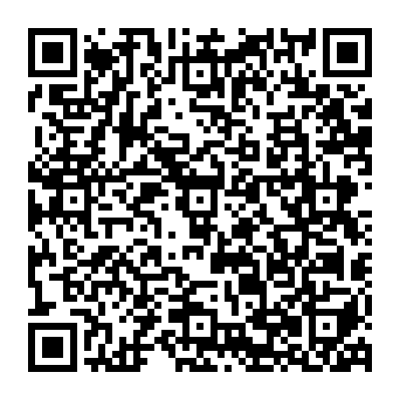 Відповідно до статей 9, 791, 83, 92, 116, 122, 123, 186 Земельного кодексу України, Закону України «Про внесення змін до деяких законодавчих актів України щодо розмежування земель державної та комунальної власності», пункту 34 частини першої статті 26 Закону України «Про місцеве самоврядування в Україні», розглянувши проєкт землеустрою щодо відведення земельної ділянки та заяву Київського комунального об’єднання  зеленого будівництва та експлуатації зелених насаджень міста «Київзеленбуд» 
від 22 червня 2023 року № 72049-007579968-031-03, Київська міська радаВИРІШИЛА:1. Затвердити проект землеустрою щодо відведення земельної ділянки Київському комунальному об’єднанню зеленого будівництва та експлуатації зелених насаджень міста «Київзеленбуд» для експлуатації та утримання зелених насаджень на вул. Рогнідинській, 3 у Печерському районі м. Києва (категорія земель – землі рекреаційного призначення, код виду цільового призначення – 07.08, заява ДЦ від 22 червня 2023 року № 72049-007579968-031-03, справа 485399673).2. Надати Київському комунальному об’єднанню  зеленого будівництва та експлуатації зелених насаджень міста «Київзеленбуд», за умови виконання пункту 3 цього рішення, у постійне користування земельну ділянку 
площею 0,0710 га (кадастровий номер 8000000000:76:053:0002) на 
вул. Рогнідинській, 3 у Печерському районі міста Києва для експлуатації та утримання зелених насаджень (код виду цільового призначення – 07.08 земельні ділянки загального користування, які використовуються як зелені насадження загального користування) із земель комунальної власності територіальної громади міста Києва.3. Київському комунальному об’єднанню  зеленого будівництва та експлуатації зелених насаджень міста «Київзеленбуд»:3.1. Виконувати обов'язки землекористувача відповідно до вимог статті 96 Земельного кодексу України.3.2. Забезпечити вільний доступ для прокладання нових, ремонту та експлуатації існуючих інженерних мереж і споруд, що знаходяться в межах земельної ділянки.3.3. Питання майнових відносин вирішувати в установленому порядку.3.4. Виконати вимоги, викладені у листі Міністерства культури та інформаційної політики України від 30 січня 2023 року № 06/35/906-23.3.5. Вжити заходів щодо державної реєстрації права постійного користування земельною ділянкою у порядку, встановленому Законом України «Про державну реєстрацію речових прав на нерухоме майно та їх обтяжень».3.6. Під час використання земельної ділянки дотримуватися обмежень у її використанні, зареєстрованих у Державному земельному кадастрі.3.7. Забезпечити виконання вимог Закону України «Про охорону культурної спадщини».4. Попередити землекористувача, що право користування земельною ділянкою може бути припинено відповідно до статей 141, 143 Земельного кодексу України.5. Контроль за виконанням цього рішення покласти на постійну комісію Київської міської ради з питань архітектури, містопланування та земельних відносин.ПОДАННЯ:ПОГОДЖЕНО:Про надання Київському комунальному об’єднанню зеленого будівництва та експлуатації зелених насаджень міста «Київзеленбуд» у постійне користування земельної ділянки для експлуатації та утримання зелених насаджень на вул. Рогнідинській, 3 у Печерському районі міста КиєваКиївський міський головаВіталій КЛИЧКОЗаступник голови Київської міської державної адміністраціїз питань здійснення самоврядних повноваженьПетро ОЛЕНИЧДиректор Департаменту земельних ресурсіввиконавчого органу Київської міської ради (Київської міської державної адміністрації)Валентина ПЕЛИХНачальник юридичного управління Департаменту земельних ресурсіввиконавчого органу Київської міської ради(Київської міської державної адміністрації)Дмитро РАДЗІЄВСЬКИЙПостійна комісія Київської міської ради з питань архітектури, містоплануваннята земельних відносинГоловаМихайло ТЕРЕНТЬЄВСекретарЮрій ФЕДОРЕНКОВ.о. начальника управління правового забезпечення діяльності  Київської міської радиВалентина ПОЛОЖИШНИКПостійна комісія Київської міської радиз питань екологічної політикиГоловаСекретарДенис МОСКАЛЬЄвгенія КУЛЕБА